Bullarto Primary School No.1288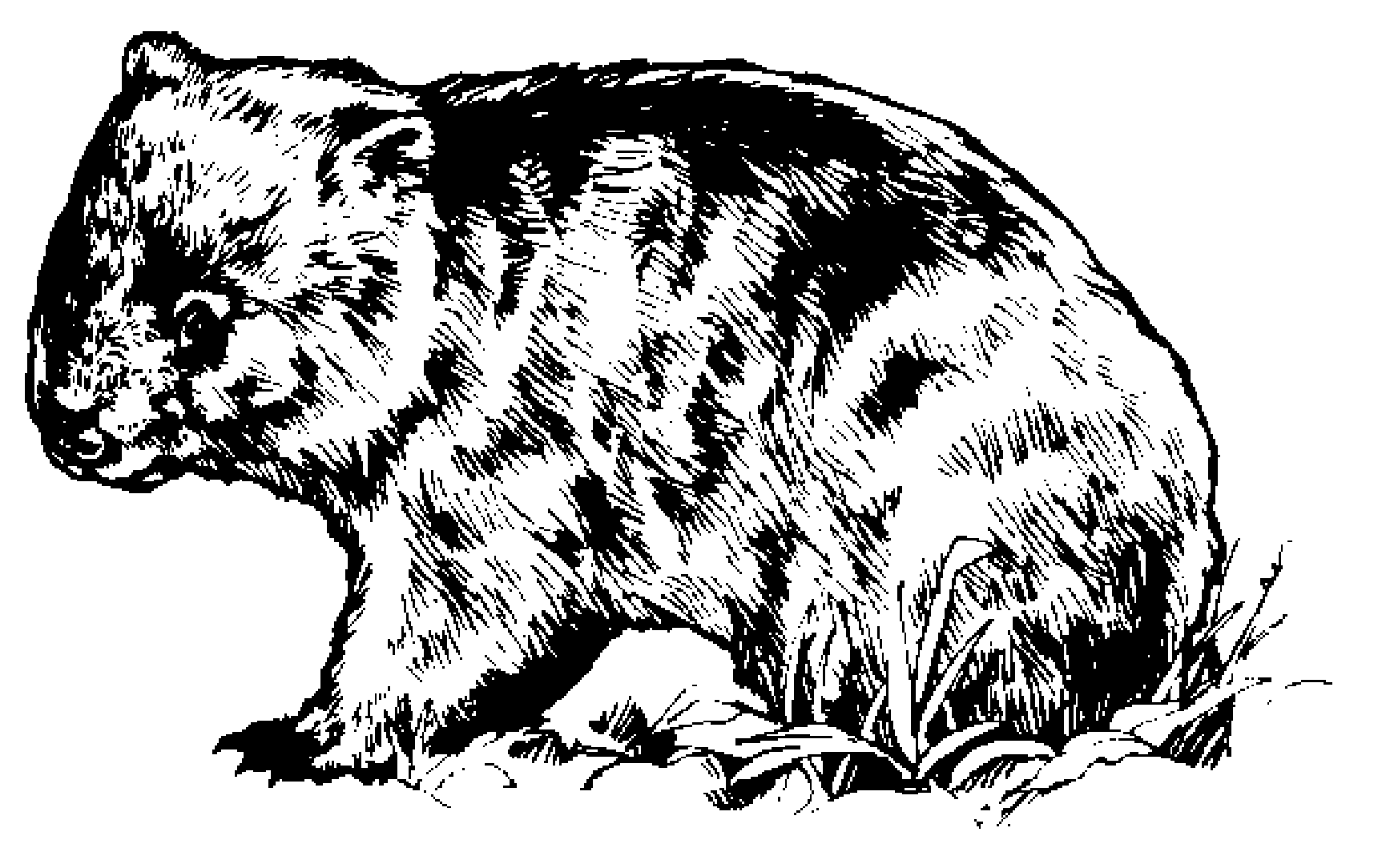 LOCAL EXCURSIONPERMISSION FORMStudents at Bullarto Primary School are involved in a number of activities which occasionally require them to leave the school grounds and use facilities in the Bullarto area. We describe such activities as “local excursions” and examples of this would be a walk to the creek, a bus to Blackwood or Daylesford or a visit to schools within the 7 Hills Cluster.In order to streamline our organisation of such activities, we are requesting a “blanket approval” for your son/daughter to participate in local excursions through-out 2014 and up until the 1st March 2015. Parents will be notified of all such activities, but will not be required to complete a permission slip for each one. Students will either walk, travel on a school organised bus, or car, to such activities.  All other excursions, which take students out of this area, will still require formal permission on each occasion.Please complete the attached Permission Form and return to the Bullarto Primary School as soon as possible.Bullarto Primary School No.1288PERMISSION FOR STUDENTS TO PARTICPATE IN LOCAL EXCURSIONS DURING 2014 AND UP TO 1ST MARCH 2015I hereby permit my son/daughter to participate in all organised activities which relate to the school curriculum occurring outside the school and described as “local excursions” during 2014 and up to 1st March 2015. I understand that my student may walk, travel in a school hired bus, and/or car to such activities. I authorise the teacher in charge of the excursion/activity to consent, where it is impracticable to communicate with me, to the child receiving such medical or surgical treatment as may be deemed necessary. I have recorded any medical information/knowledge which may be useful in the event of an emergency on the forms attached.If the excursion/activity is returning to school after hours, I will make suitable arrangements for my son/daughter to return home after being dismissed by the teacher in charge.I also give an undertaking that my son/daughter during the activity will abide by the rules established by the school and teacher in charge. STUDENT NAME …………………………………………………… YEAR …………. (IN 2014)PARENT/GUARDIAN’S NAME …………………….…………………… (BLOCK LETTERS)PHONE CONTACT ……………..………………. (AH) …………….……………………. (BH)PARENT/GUARDIAN SIGNATURE ……………………..…………………DATE   ……………